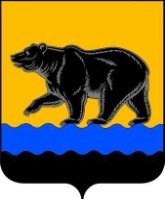 ДУМА  ГОРОДА  НЕФТЕЮГАНСКАР Е Ш Е Н И ЕО внесении изменений в Положение о комитете физической культуры и спорта администрации города НефтеюганскаПринято Думой города 20 февраля 2019 годаВ соответствии с Федеральным законом от 06.10.2003 № 131-ФЗ «Об общих принципах организации местного самоуправления в Российской Федерации», руководствуясь Уставом города Нефтеюганска, заслушав решение комиссии по социальным вопросам, Дума города решила:1.Внести в Положение о комитете физической культуры и спорта администрации города Нефтеюганска, утвержденное решением Думы города Нефтеюганска от 21.02.2018 №335-VI, следующие изменения:1.1.Пункт 2.2.31 дополнить абзацем следующего содержания:«Осуществляет сбор, обобщение и учет информации о реализации на объектах спорта подведомственных муниципальных учреждений требований к антитеррористической защищенности, включая вопросы категорирования, паспортизации, инженерно-технической укрупнённости, оснащения их техническими средствами охраны в соответствии с требованиями законодательства Российской Федерации.».1.2.Внести в пункт 2 приложения к Положению следующие изменения:1)слова «факс: 27-63-27» исключить;2)слова «komitetfkis5-11@mail.ru» заменить словами «sportkomitet@admugansk.ru».2.Разместить решение на официальном сайте органов местного самоуправления города Нефтеюганска в сети Интернет.3.Решение вступает в силу после его подписания.Председатель Думы                                                                          Н.Е.Цыбулько20 февраля 2019 года№ 539-VI